U Školy 39Zastávka664 84IČO 494 598 99 546 411 023Gymnázium T. G. Masaryka Zastávka, příspěvková organizacePROVOZNÍ ŘÁD ŠKOLNÍ JÍDELNY     Školní jídelna při Gymnáziu T. G. Masaryka Zastávka, příspěvková organizace, poskytuje stravování žákům gymnázia, žákům ZŠ a závodní stravování pro zaměstnance gymnázia.V rámci doplňkové činnosti, povolené zřizovací listinou, poskytuje školní jídelna stravování zaměstnancům ZŠ Zastávka, DDM Zastávka, ZUŠ Rosice a dalším cizím strávníkům (např. dozoru při soutěžích žáků, pracovníkům organizací, kteří pracují na zakázkách naší školy, rodinným příslušníkům zaměstnanců apod.).Pravidelný výdej obědů je od 11:25 hod. do 13:35 hod. Školní jídelna vaří dva druhy jídel (mimo mimořádné situace). Jídelníček vydává vedoucí školní jídelny po schválení ředitelem gymnázia vždy na jeden týden dopředu. Objednávky a výběr jídel na další týden provádějí strávníci pomocí terminálu v jídelně nebo přes internetové objednávání od pondělí do čtvrtku probíhajícího týdne. Jídlo č. 2 si mohou volit žáci od 11 let.K dispozici je dostatečné množství nápojů, které umožňují dodržování pitného režimu i ostatním žákům v odpoledním vyučování.                       Registrace strávníků a volba obědů je zajišťována systémem s automatickým způsobem registrace. Strávník si na začátku stravování zakoupí čip, který se po ukončení stravování nevrací nebo je možné využít školní ISIC karty. Ztrátu čipu nebo ISIC karty je nutné okamžitě nahlásit vedoucí školní jídelny, která zablokuje odběr dalších obědů, aby nedošlo k jeho zneužití. Za případné zneužití čipu a karty jídelna neručí. Pokud si strávník čip nebo kartu zapomene, požádá vedoucí školní jídelny o vydání náhradní stravenky. Každý den nelze vydávat stravenky, strávník je povinen nosit si čip nebo kartu. V případě, že strávník čip nebo kartu ztratí, musí si zakoupit novou.Hotově se stravné platí předem u vedoucí školní jídelny každé pondělí v době od 7.30           do 8.30 hodin nebo v úředních hodinách. Strávníkovi je nastaven kredit, který se postupně odčerpává odběrem obědů. Při placení dostane strávník doklad o zaplacení. Záloha na stravné je podle vyhlášky 17/2005 Sb. § 5 stanovena nejvýše na 2 měsíce, nedohodne-li se zařízení školního stravování se zákonným zástupcem nezletilého žáka nebo se zletilým žákem jinak, nejvýše však na období školního roku.Škola nabízí možnost i bezhotovostních plateb stravného na zřízený účet školy následujícím způsobem: strávník si vyzvedne u vedoucí školní jídelny číslo, které bude zároveň variabilním symbolem. Platbu provede na účet číslo 115-1923890237/0100. Jako specifický symbol uvede 2. Do kolonky Zpráva pro příjemce napíše jméno a příjmení strávníka.Cenu obědů stanovuje ředitel gymnázia svým rozhodnutím na základě doporučení a výpočtů vedoucí školní jídelny.  Odhlašování obědů je možné nejpozději jeden den předem do 13:30 hod.První den nemoci si mohou žáci odebrat oběd do jídlonosiče v době od 11:10 hod. do       13:35 hod. (Vyhláška 107/2005 Sb., § 4 odst. 9).Jestliže nemocný žák oběd neodhlásí ani si jej nebude chtít v první den nemoci vyzvednout do jídlonosiče, může celou situaci ohlásit v době od 7:00 do 8:00 hodin (osobně, emailem, telefonicky). Oběd bude nabídnut případnému novému zájemci. Pokud oběd nebyl odhlášen, nebyl vyzvednut a prodat se jej nepodaří – propadá bez náhrady.  Stížnosti, připomínky a dotazy k provozu školní jídelny řeší vedoucí školní jídelny, která vykonává dozor nad provozem jídelny v době vydávání obědů. Kázeňské přestupky žáků v jídelně řeší pedagogický dohled, který jmenují ředitelé obou škol. Jména učitelů pověřených dohledem jsou zveřejněna na nástěnce v jídelně.    Strávníci se chovají slušně a dodržují zásady správného stolování. V případě hrubých kázeňských přestupků může vedoucí školní jídelny nebo ředitel gymnázia vyloučit žáka dočasně nebo úplně ze stravování.  Nehody jako vylití a rozsypání oběda, rozbití nádobí apod. odstraní zaměstnanec kuchyně umývající plata.V době výdeje obědů se v jídelně nesmí zdržovat žáci, kteří nemají ten den objednaný oběd. Po vyřízení nutných formalit (např. placení, objednávání či odhlašování obědů apod.), musí jídelnu ihned opustit. Není možné blokovat místa u stolů čekáním na obědvající spolužáky.Jídlo je určeno ke konzumaci v jídelně. Obědy odebrané do jídlonosičů jsou určeny pro okamžitou spotřebu. Za jejich kvalitu odpovídá jídelna v době výdeje.Cizí strávník se může dostavit k odběru oběda do jídlonosiče od 11:10 hod. do 11:25 hod. Pokud se strávník v této době k odběru oběda nedostaví, ručí škola v době od 11:25 do 14:00 pouze za úschovu jídlonosičů bez ohledu na jejich obsah. Strávníci, kteří jsou stravováni v rámci doplňkové činnosti, mohou konzumovat v jídelně oběd pouze v době 11:50 – 12:15 hod..Úřední hodiny:      Úterý             7:00 hod.  -  8:00 hod.	11:30 hod.  -  13:30 hod.      Středa           7:00 hod.  -  8:00 hod.	11:30 hod.  -  13:30 hod.Doba výdeje obědu 11:25 – 13:35.                               Přímý telefon do školní jídelny:  546 429 241Tento provozní řád je vydán na základě § 2, vyhl.107/2005 Sb. o školním stravování a rušíprovozní řád jídelny ze dne 1. 9. 2021.V Zastávce 1. 9. 2022Eva Čížková						   Mgr. Libor Hejda         vedoucí školní jídelny					       ředitel školy	              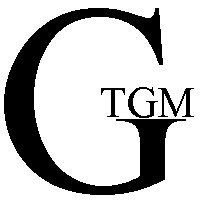 